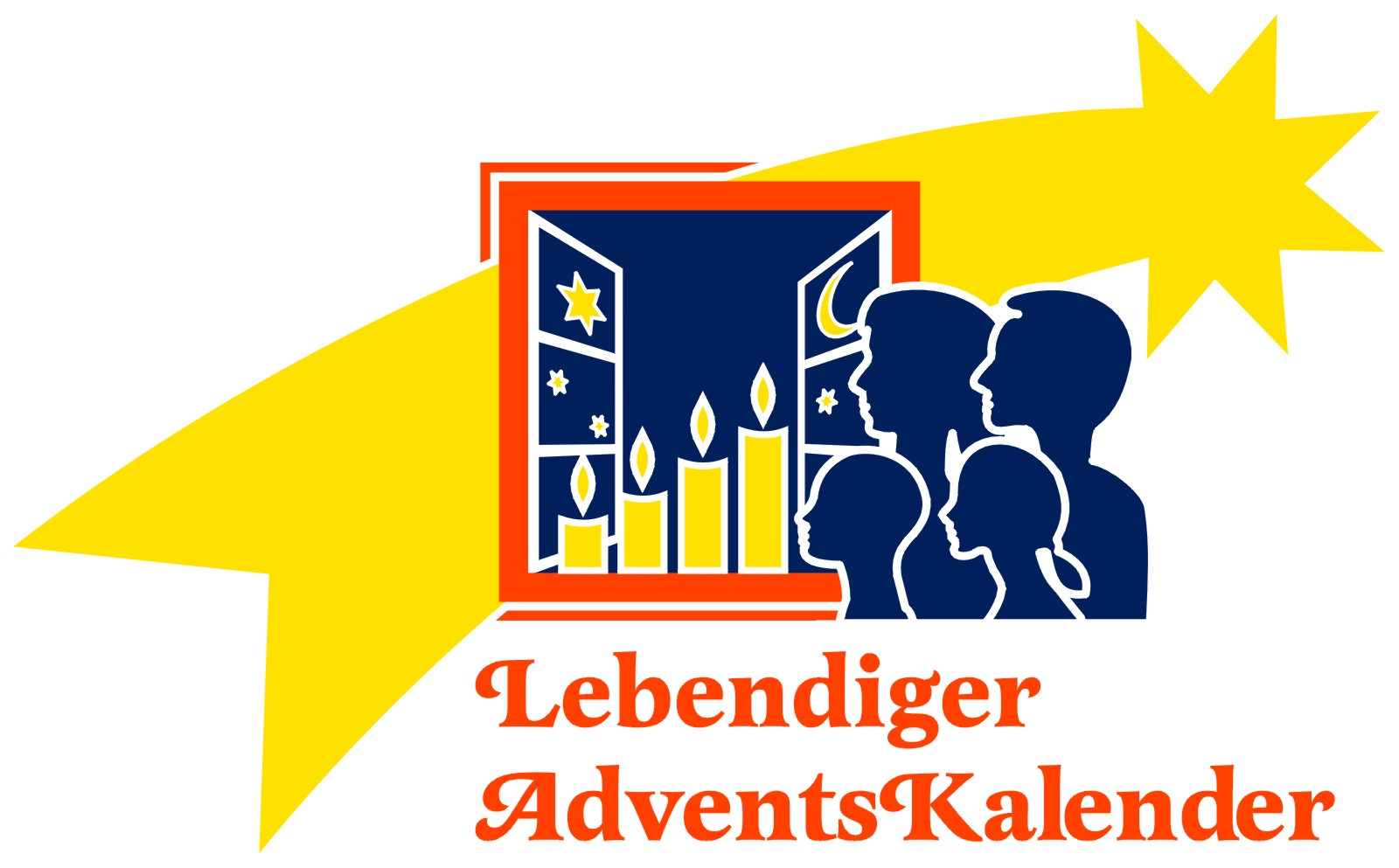 öffnet sich hier einAdventsfenster!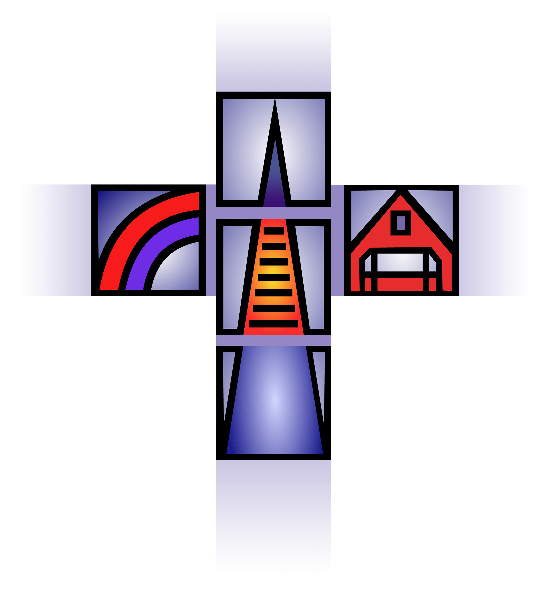 